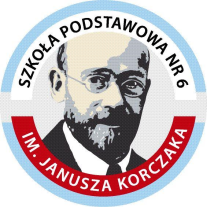 Szkoła Podstawowa nr 6 im. J. Korczaka w Kołobrzeguul. Poznańska 9, 78-100 Kołobrzeg, tel./fax (094)35 231 21Kołobrzeg, 10.09.2020ZAPYTANIE OFERTOWESzkoła Podstawowa nr 6 im. Janusz Korczaka w Kołobrzegu zwraca się z prośbą o przedstawienie oferty cenowej na poniżej opisany przedmiot zapytania :   Zakup i dostawa pięciu laptopów o minimalnych parametrach: Oferta powinna zawierać:Cenę za  laptopy netto/bruttoDane techniczne.Niniejsze zapytanie ofertowe ma charakter sondażu rynku pod kątem wyboru oferty najkorzystniejszej cenowo. Rozeznanie cenowe nie jest równoznaczne ze złożeniem zamówienia.Do rozeznania cenowego nie stosuje się ustawy Prawo zamówień Zamawiający zastrzega sobie prawo unieważnienia postępowania bez podania przyczyn.Ofertę prosimy przesłać drogą mailową na adres d.rygielski@sp6kg.pl lub w sekretariacie szkoły, ul. Poznańska 9, 78-100 Kołobrzeg w terminie do dnia 18.09.2020 r.Osoby do kontaktu:  Dariusz Rygielski - kierownik gospodarczy  tel. 602270729Lp.Nazwa komponentuWymagane minimalne parametry techniczne 1.Procesor      Intel® Core  i5-10XXX lub równoważny 2.Pamięć operacyjna  8GB DDR4 3.Dysk Min. 512 GB SSD SATA, 4.Karta graficzna   Intel UHD Graphics 620, - 1 x wyjście HDMI Pełnowymiarowe5.Karta muzycznaKarta dźwiękowa zintegrowana z płytą główną, zgodna z High Definition.7.Oprogramowanie     Licencja Microsoft Windows 10 Home PL 10.Interfejs1 x USB 3.0 typ C, 2 x USB 3.011.KomunikacjaBluetooth, LAN 1 Gbps  Wi-Fi (802.11a/b/g/n/ac)12.Wyświetlacz  IPS , 1920 x 1080 (Full HD) , Powłoka ekranu –antyrefleksyjna , ekran o przekątnej 15 cali13Gwarancja 24 miesiące